KEANEKARAGAMAN DAN KELIMPAHAN KUPU-KUPU DI DARATAN SITU CANGKUANG KECAMATAN LELES, KABUPATEN GARUT, JAWA BARATSkripsiDisusun untuk memenuhi salah satu syarat memperoleh gelar sarjanaPendidikan Biologi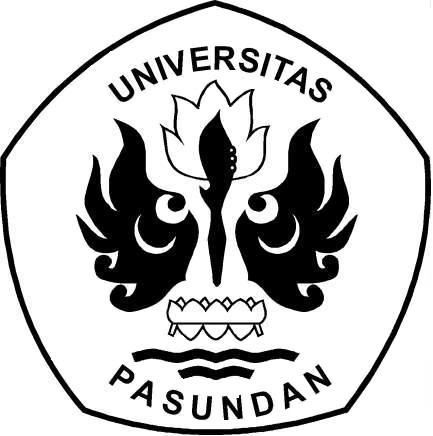 oleh :Ade Maesaroh Riya PutriNIM 105040097PROGRAM STUDI PENDIDIKAN BIOLOGI FAKULTAS KEGURUAN DAN ILMU PENDIDIKAN UNIVERSITAS PASUNDAN 2014